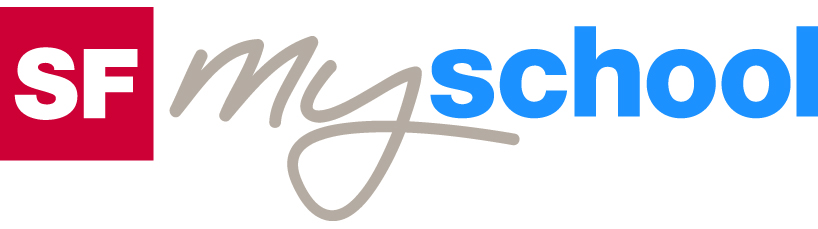 worksheetworksheet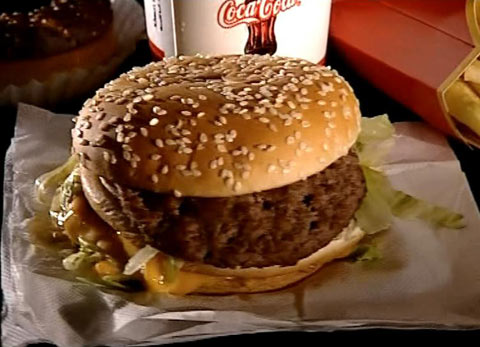 Cultural Phenomena Cultural Phenomena Cultural Phenomena Cultural Phenomena Fast food (19)13:45 minutesTwo-track audioFast food (19)13:45 minutesTwo-track audioFast food (19)13:45 minutesTwo-track audioFast food (19)13:45 minutesTwo-track audio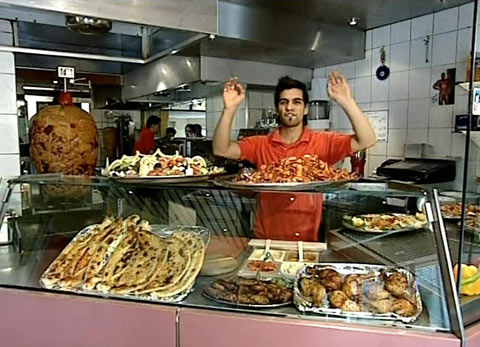 1. Explain the historical background of fast food.2. What does fast food mean?3. Report on the fastest eater in the animal kingdom.4. What do you know about the ketchup test?5. Is fast food addictive?6. Explain the term «ethno food».7. What does the film «Super size me» show, and what effect did it have?8. How are obese children treated?9. How good is these children's state of health?10. Fast food and waste – what do you know about it?11. How can you eat fast food and still stay healthy?12. In your view, what are the pros and cons of fast food?1. Explain the historical background of fast food.2. What does fast food mean?3. Report on the fastest eater in the animal kingdom.4. What do you know about the ketchup test?5. Is fast food addictive?6. Explain the term «ethno food».7. What does the film «Super size me» show, and what effect did it have?8. How are obese children treated?9. How good is these children's state of health?10. Fast food and waste – what do you know about it?11. How can you eat fast food and still stay healthy?12. In your view, what are the pros and cons of fast food?1. Explain the historical background of fast food.2. What does fast food mean?3. Report on the fastest eater in the animal kingdom.4. What do you know about the ketchup test?5. Is fast food addictive?6. Explain the term «ethno food».7. What does the film «Super size me» show, and what effect did it have?8. How are obese children treated?9. How good is these children's state of health?10. Fast food and waste – what do you know about it?11. How can you eat fast food and still stay healthy?12. In your view, what are the pros and cons of fast food?1. Explain the historical background of fast food.2. What does fast food mean?3. Report on the fastest eater in the animal kingdom.4. What do you know about the ketchup test?5. Is fast food addictive?6. Explain the term «ethno food».7. What does the film «Super size me» show, and what effect did it have?8. How are obese children treated?9. How good is these children's state of health?10. Fast food and waste – what do you know about it?11. How can you eat fast food and still stay healthy?12. In your view, what are the pros and cons of fast food?1. Explain the historical background of fast food.2. What does fast food mean?3. Report on the fastest eater in the animal kingdom.4. What do you know about the ketchup test?5. Is fast food addictive?6. Explain the term «ethno food».7. What does the film «Super size me» show, and what effect did it have?8. How are obese children treated?9. How good is these children's state of health?10. Fast food and waste – what do you know about it?11. How can you eat fast food and still stay healthy?12. In your view, what are the pros and cons of fast food?1. Explain the historical background of fast food.2. What does fast food mean?3. Report on the fastest eater in the animal kingdom.4. What do you know about the ketchup test?5. Is fast food addictive?6. Explain the term «ethno food».7. What does the film «Super size me» show, and what effect did it have?8. How are obese children treated?9. How good is these children's state of health?10. Fast food and waste – what do you know about it?11. How can you eat fast food and still stay healthy?12. In your view, what are the pros and cons of fast food?1. Explain the historical background of fast food.2. What does fast food mean?3. Report on the fastest eater in the animal kingdom.4. What do you know about the ketchup test?5. Is fast food addictive?6. Explain the term «ethno food».7. What does the film «Super size me» show, and what effect did it have?8. How are obese children treated?9. How good is these children's state of health?10. Fast food and waste – what do you know about it?11. How can you eat fast food and still stay healthy?12. In your view, what are the pros and cons of fast food?1. Explain the historical background of fast food.2. What does fast food mean?3. Report on the fastest eater in the animal kingdom.4. What do you know about the ketchup test?5. Is fast food addictive?6. Explain the term «ethno food».7. What does the film «Super size me» show, and what effect did it have?8. How are obese children treated?9. How good is these children's state of health?10. Fast food and waste – what do you know about it?11. How can you eat fast food and still stay healthy?12. In your view, what are the pros and cons of fast food?1. Explain the historical background of fast food.2. What does fast food mean?3. Report on the fastest eater in the animal kingdom.4. What do you know about the ketchup test?5. Is fast food addictive?6. Explain the term «ethno food».7. What does the film «Super size me» show, and what effect did it have?8. How are obese children treated?9. How good is these children's state of health?10. Fast food and waste – what do you know about it?11. How can you eat fast food and still stay healthy?12. In your view, what are the pros and cons of fast food?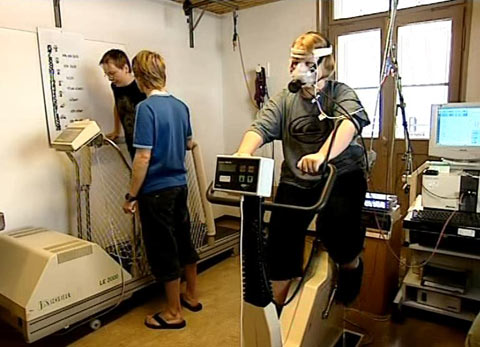 1. Explain the historical background of fast food.2. What does fast food mean?3. Report on the fastest eater in the animal kingdom.4. What do you know about the ketchup test?5. Is fast food addictive?6. Explain the term «ethno food».7. What does the film «Super size me» show, and what effect did it have?8. How are obese children treated?9. How good is these children's state of health?10. Fast food and waste – what do you know about it?11. How can you eat fast food and still stay healthy?12. In your view, what are the pros and cons of fast food?1. Explain the historical background of fast food.2. What does fast food mean?3. Report on the fastest eater in the animal kingdom.4. What do you know about the ketchup test?5. Is fast food addictive?6. Explain the term «ethno food».7. What does the film «Super size me» show, and what effect did it have?8. How are obese children treated?9. How good is these children's state of health?10. Fast food and waste – what do you know about it?11. How can you eat fast food and still stay healthy?12. In your view, what are the pros and cons of fast food?1. Explain the historical background of fast food.2. What does fast food mean?3. Report on the fastest eater in the animal kingdom.4. What do you know about the ketchup test?5. Is fast food addictive?6. Explain the term «ethno food».7. What does the film «Super size me» show, and what effect did it have?8. How are obese children treated?9. How good is these children's state of health?10. Fast food and waste – what do you know about it?11. How can you eat fast food and still stay healthy?12. In your view, what are the pros and cons of fast food?1. Explain the historical background of fast food.2. What does fast food mean?3. Report on the fastest eater in the animal kingdom.4. What do you know about the ketchup test?5. Is fast food addictive?6. Explain the term «ethno food».7. What does the film «Super size me» show, and what effect did it have?8. How are obese children treated?9. How good is these children's state of health?10. Fast food and waste – what do you know about it?11. How can you eat fast food and still stay healthy?12. In your view, what are the pros and cons of fast food?1. Explain the historical background of fast food.2. What does fast food mean?3. Report on the fastest eater in the animal kingdom.4. What do you know about the ketchup test?5. Is fast food addictive?6. Explain the term «ethno food».7. What does the film «Super size me» show, and what effect did it have?8. How are obese children treated?9. How good is these children's state of health?10. Fast food and waste – what do you know about it?11. How can you eat fast food and still stay healthy?12. In your view, what are the pros and cons of fast food?1. Explain the historical background of fast food.2. What does fast food mean?3. Report on the fastest eater in the animal kingdom.4. What do you know about the ketchup test?5. Is fast food addictive?6. Explain the term «ethno food».7. What does the film «Super size me» show, and what effect did it have?8. How are obese children treated?9. How good is these children's state of health?10. Fast food and waste – what do you know about it?11. How can you eat fast food and still stay healthy?12. In your view, what are the pros and cons of fast food?1. Explain the historical background of fast food.2. What does fast food mean?3. Report on the fastest eater in the animal kingdom.4. What do you know about the ketchup test?5. Is fast food addictive?6. Explain the term «ethno food».7. What does the film «Super size me» show, and what effect did it have?8. How are obese children treated?9. How good is these children's state of health?10. Fast food and waste – what do you know about it?11. How can you eat fast food and still stay healthy?12. In your view, what are the pros and cons of fast food?1. Explain the historical background of fast food.2. What does fast food mean?3. Report on the fastest eater in the animal kingdom.4. What do you know about the ketchup test?5. Is fast food addictive?6. Explain the term «ethno food».7. What does the film «Super size me» show, and what effect did it have?8. How are obese children treated?9. How good is these children's state of health?10. Fast food and waste – what do you know about it?11. How can you eat fast food and still stay healthy?12. In your view, what are the pros and cons of fast food?1. Explain the historical background of fast food.2. What does fast food mean?3. Report on the fastest eater in the animal kingdom.4. What do you know about the ketchup test?5. Is fast food addictive?6. Explain the term «ethno food».7. What does the film «Super size me» show, and what effect did it have?8. How are obese children treated?9. How good is these children's state of health?10. Fast food and waste – what do you know about it?11. How can you eat fast food and still stay healthy?12. In your view, what are the pros and cons of fast food?1. Explain the historical background of fast food.2. What does fast food mean?3. Report on the fastest eater in the animal kingdom.4. What do you know about the ketchup test?5. Is fast food addictive?6. Explain the term «ethno food».7. What does the film «Super size me» show, and what effect did it have?8. How are obese children treated?9. How good is these children's state of health?10. Fast food and waste – what do you know about it?11. How can you eat fast food and still stay healthy?12. In your view, what are the pros and cons of fast food?1. Explain the historical background of fast food.2. What does fast food mean?3. Report on the fastest eater in the animal kingdom.4. What do you know about the ketchup test?5. Is fast food addictive?6. Explain the term «ethno food».7. What does the film «Super size me» show, and what effect did it have?8. How are obese children treated?9. How good is these children's state of health?10. Fast food and waste – what do you know about it?11. How can you eat fast food and still stay healthy?12. In your view, what are the pros and cons of fast food?1. Explain the historical background of fast food.2. What does fast food mean?3. Report on the fastest eater in the animal kingdom.4. What do you know about the ketchup test?5. Is fast food addictive?6. Explain the term «ethno food».7. What does the film «Super size me» show, and what effect did it have?8. How are obese children treated?9. How good is these children's state of health?10. Fast food and waste – what do you know about it?11. How can you eat fast food and still stay healthy?12. In your view, what are the pros and cons of fast food?1. Explain the historical background of fast food.2. What does fast food mean?3. Report on the fastest eater in the animal kingdom.4. What do you know about the ketchup test?5. Is fast food addictive?6. Explain the term «ethno food».7. What does the film «Super size me» show, and what effect did it have?8. How are obese children treated?9. How good is these children's state of health?10. Fast food and waste – what do you know about it?11. How can you eat fast food and still stay healthy?12. In your view, what are the pros and cons of fast food?1. Explain the historical background of fast food.2. What does fast food mean?3. Report on the fastest eater in the animal kingdom.4. What do you know about the ketchup test?5. Is fast food addictive?6. Explain the term «ethno food».7. What does the film «Super size me» show, and what effect did it have?8. How are obese children treated?9. How good is these children's state of health?10. Fast food and waste – what do you know about it?11. How can you eat fast food and still stay healthy?12. In your view, what are the pros and cons of fast food?1. Explain the historical background of fast food.2. What does fast food mean?3. Report on the fastest eater in the animal kingdom.4. What do you know about the ketchup test?5. Is fast food addictive?6. Explain the term «ethno food».7. What does the film «Super size me» show, and what effect did it have?8. How are obese children treated?9. How good is these children's state of health?10. Fast food and waste – what do you know about it?11. How can you eat fast food and still stay healthy?12. In your view, what are the pros and cons of fast food?1. Explain the historical background of fast food.2. What does fast food mean?3. Report on the fastest eater in the animal kingdom.4. What do you know about the ketchup test?5. Is fast food addictive?6. Explain the term «ethno food».7. What does the film «Super size me» show, and what effect did it have?8. How are obese children treated?9. How good is these children's state of health?10. Fast food and waste – what do you know about it?11. How can you eat fast food and still stay healthy?12. In your view, what are the pros and cons of fast food?1. Explain the historical background of fast food.2. What does fast food mean?3. Report on the fastest eater in the animal kingdom.4. What do you know about the ketchup test?5. Is fast food addictive?6. Explain the term «ethno food».7. What does the film «Super size me» show, and what effect did it have?8. How are obese children treated?9. How good is these children's state of health?10. Fast food and waste – what do you know about it?11. How can you eat fast food and still stay healthy?12. In your view, what are the pros and cons of fast food?1. Explain the historical background of fast food.2. What does fast food mean?3. Report on the fastest eater in the animal kingdom.4. What do you know about the ketchup test?5. Is fast food addictive?6. Explain the term «ethno food».7. What does the film «Super size me» show, and what effect did it have?8. How are obese children treated?9. How good is these children's state of health?10. Fast food and waste – what do you know about it?11. How can you eat fast food and still stay healthy?12. In your view, what are the pros and cons of fast food?1. Explain the historical background of fast food.2. What does fast food mean?3. Report on the fastest eater in the animal kingdom.4. What do you know about the ketchup test?5. Is fast food addictive?6. Explain the term «ethno food».7. What does the film «Super size me» show, and what effect did it have?8. How are obese children treated?9. How good is these children's state of health?10. Fast food and waste – what do you know about it?11. How can you eat fast food and still stay healthy?12. In your view, what are the pros and cons of fast food?1. Explain the historical background of fast food.2. What does fast food mean?3. Report on the fastest eater in the animal kingdom.4. What do you know about the ketchup test?5. Is fast food addictive?6. Explain the term «ethno food».7. What does the film «Super size me» show, and what effect did it have?8. How are obese children treated?9. How good is these children's state of health?10. Fast food and waste – what do you know about it?11. How can you eat fast food and still stay healthy?12. In your view, what are the pros and cons of fast food?1. Explain the historical background of fast food.2. What does fast food mean?3. Report on the fastest eater in the animal kingdom.4. What do you know about the ketchup test?5. Is fast food addictive?6. Explain the term «ethno food».7. What does the film «Super size me» show, and what effect did it have?8. How are obese children treated?9. How good is these children's state of health?10. Fast food and waste – what do you know about it?11. How can you eat fast food and still stay healthy?12. In your view, what are the pros and cons of fast food?1. Explain the historical background of fast food.2. What does fast food mean?3. Report on the fastest eater in the animal kingdom.4. What do you know about the ketchup test?5. Is fast food addictive?6. Explain the term «ethno food».7. What does the film «Super size me» show, and what effect did it have?8. How are obese children treated?9. How good is these children's state of health?10. Fast food and waste – what do you know about it?11. How can you eat fast food and still stay healthy?12. In your view, what are the pros and cons of fast food?1. Explain the historical background of fast food.2. What does fast food mean?3. Report on the fastest eater in the animal kingdom.4. What do you know about the ketchup test?5. Is fast food addictive?6. Explain the term «ethno food».7. What does the film «Super size me» show, and what effect did it have?8. How are obese children treated?9. How good is these children's state of health?10. Fast food and waste – what do you know about it?11. How can you eat fast food and still stay healthy?12. In your view, what are the pros and cons of fast food?1. Explain the historical background of fast food.2. What does fast food mean?3. Report on the fastest eater in the animal kingdom.4. What do you know about the ketchup test?5. Is fast food addictive?6. Explain the term «ethno food».7. What does the film «Super size me» show, and what effect did it have?8. How are obese children treated?9. How good is these children's state of health?10. Fast food and waste – what do you know about it?11. How can you eat fast food and still stay healthy?12. In your view, what are the pros and cons of fast food?1. Explain the historical background of fast food.2. What does fast food mean?3. Report on the fastest eater in the animal kingdom.4. What do you know about the ketchup test?5. Is fast food addictive?6. Explain the term «ethno food».7. What does the film «Super size me» show, and what effect did it have?8. How are obese children treated?9. How good is these children's state of health?10. Fast food and waste – what do you know about it?11. How can you eat fast food and still stay healthy?12. In your view, what are the pros and cons of fast food?1. Explain the historical background of fast food.2. What does fast food mean?3. Report on the fastest eater in the animal kingdom.4. What do you know about the ketchup test?5. Is fast food addictive?6. Explain the term «ethno food».7. What does the film «Super size me» show, and what effect did it have?8. How are obese children treated?9. How good is these children's state of health?10. Fast food and waste – what do you know about it?11. How can you eat fast food and still stay healthy?12. In your view, what are the pros and cons of fast food?1. Explain the historical background of fast food.2. What does fast food mean?3. Report on the fastest eater in the animal kingdom.4. What do you know about the ketchup test?5. Is fast food addictive?6. Explain the term «ethno food».7. What does the film «Super size me» show, and what effect did it have?8. How are obese children treated?9. How good is these children's state of health?10. Fast food and waste – what do you know about it?11. How can you eat fast food and still stay healthy?12. In your view, what are the pros and cons of fast food?1. Explain the historical background of fast food.2. What does fast food mean?3. Report on the fastest eater in the animal kingdom.4. What do you know about the ketchup test?5. Is fast food addictive?6. Explain the term «ethno food».7. What does the film «Super size me» show, and what effect did it have?8. How are obese children treated?9. How good is these children's state of health?10. Fast food and waste – what do you know about it?11. How can you eat fast food and still stay healthy?12. In your view, what are the pros and cons of fast food?1. Explain the historical background of fast food.2. What does fast food mean?3. Report on the fastest eater in the animal kingdom.4. What do you know about the ketchup test?5. Is fast food addictive?6. Explain the term «ethno food».7. What does the film «Super size me» show, and what effect did it have?8. How are obese children treated?9. How good is these children's state of health?10. Fast food and waste – what do you know about it?11. How can you eat fast food and still stay healthy?12. In your view, what are the pros and cons of fast food?1. Explain the historical background of fast food.2. What does fast food mean?3. Report on the fastest eater in the animal kingdom.4. What do you know about the ketchup test?5. Is fast food addictive?6. Explain the term «ethno food».7. What does the film «Super size me» show, and what effect did it have?8. How are obese children treated?9. How good is these children's state of health?10. Fast food and waste – what do you know about it?11. How can you eat fast food and still stay healthy?12. In your view, what are the pros and cons of fast food?1. Explain the historical background of fast food.2. What does fast food mean?3. Report on the fastest eater in the animal kingdom.4. What do you know about the ketchup test?5. Is fast food addictive?6. Explain the term «ethno food».7. What does the film «Super size me» show, and what effect did it have?8. How are obese children treated?9. How good is these children's state of health?10. Fast food and waste – what do you know about it?11. How can you eat fast food and still stay healthy?12. In your view, what are the pros and cons of fast food?1. Explain the historical background of fast food.2. What does fast food mean?3. Report on the fastest eater in the animal kingdom.4. What do you know about the ketchup test?5. Is fast food addictive?6. Explain the term «ethno food».7. What does the film «Super size me» show, and what effect did it have?8. How are obese children treated?9. How good is these children's state of health?10. Fast food and waste – what do you know about it?11. How can you eat fast food and still stay healthy?12. In your view, what are the pros and cons of fast food?1. Explain the historical background of fast food.2. What does fast food mean?3. Report on the fastest eater in the animal kingdom.4. What do you know about the ketchup test?5. Is fast food addictive?6. Explain the term «ethno food».7. What does the film «Super size me» show, and what effect did it have?8. How are obese children treated?9. How good is these children's state of health?10. Fast food and waste – what do you know about it?11. How can you eat fast food and still stay healthy?12. In your view, what are the pros and cons of fast food?1. Explain the historical background of fast food.2. What does fast food mean?3. Report on the fastest eater in the animal kingdom.4. What do you know about the ketchup test?5. Is fast food addictive?6. Explain the term «ethno food».7. What does the film «Super size me» show, and what effect did it have?8. How are obese children treated?9. How good is these children's state of health?10. Fast food and waste – what do you know about it?11. How can you eat fast food and still stay healthy?12. In your view, what are the pros and cons of fast food?1. Explain the historical background of fast food.2. What does fast food mean?3. Report on the fastest eater in the animal kingdom.4. What do you know about the ketchup test?5. Is fast food addictive?6. Explain the term «ethno food».7. What does the film «Super size me» show, and what effect did it have?8. How are obese children treated?9. How good is these children's state of health?10. Fast food and waste – what do you know about it?11. How can you eat fast food and still stay healthy?12. In your view, what are the pros and cons of fast food?